		Accord		Concernant l’adoption de Règlements techniques harmonisés de l’ONU applicables aux véhicules à roues et aux équipements et pièces susceptibles d’être montés ou utilisés sur les véhicules à roues 
et les conditions de reconnaissance réciproque des homologations délivrées conformément à ces Règlements*(Révision 3, comprenant les amendements entrés en vigueur le 14 septembre 2017)_______________		Additif 15 : Règlement ONU no 16		Révision 9 − Amendement 8Complément 7 à la série 07 d’amendements − Date d’entrée en vigueur : 22 juin 2022		Prescriptions uniformes relatives à l’homologation des :I.	Ceintures de sécurité, systèmes de retenue, dispositifs de retenue pour enfants et dispositifs de retenue pour enfants ISOFIX 
pour les occupants des véhicules à moteurII.	Véhicules équipés de ceintures de sécurité, témoins de port 
de ceinture, systèmes de retenue, dispositifs de retenue 
pour enfants, dispositifs de retenue pour enfants ISOFIX 
et dispositifs de retenue pour enfants i-SizeLe présent document est communiqué uniquement à titre d’information. Le texte authentique, juridiquement contraignant, est celui du document ECE/TRANS/WP.29/2021/112.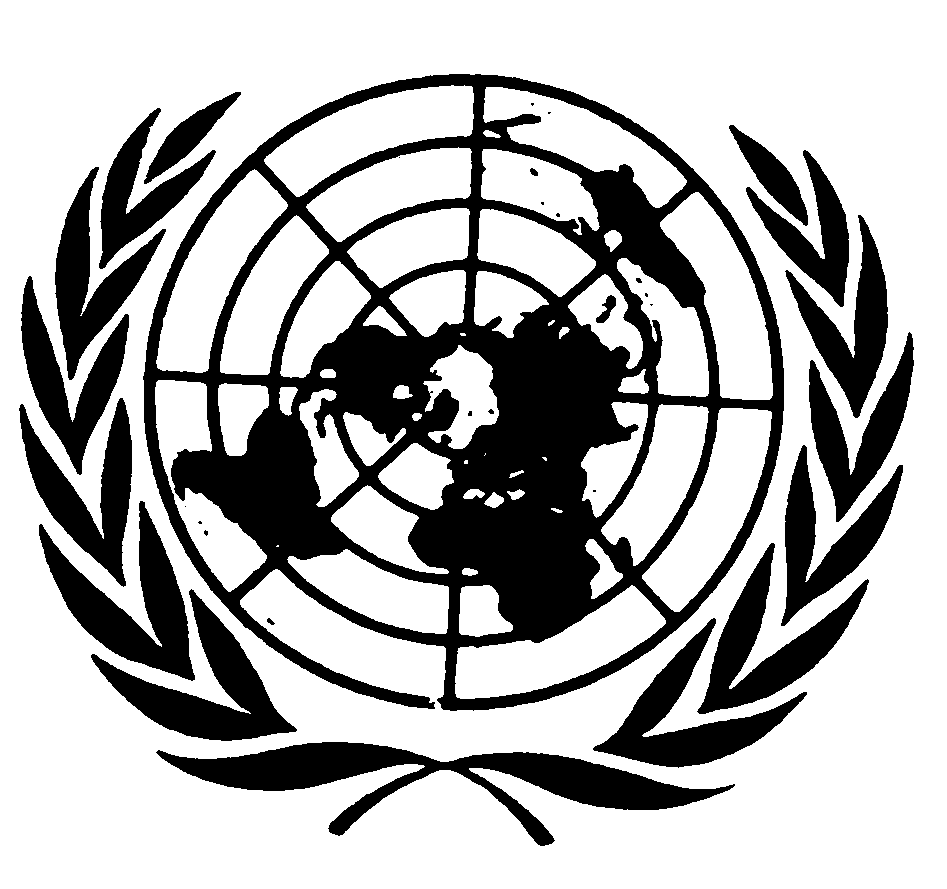 Ajouter le nouveau paragraphe 3.1.2.7, libellé comme suit :« 3.1.2.7	Une description du système témoin de port de ceinture. ».E/ECE/324/Rev.1/Add.15/Rev.9/Amend.8−E/ECE/TRANS/505/Rev.1/Add.15/Rev.9/Amend.8E/ECE/324/Rev.1/Add.15/Rev.9/Amend.8−E/ECE/TRANS/505/Rev.1/Add.15/Rev.9/Amend.828 juillet 2022